Бланк 4 за державну реєстрацію Права власності (8810 грн._2 години)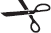 ПовідомленняКвитанціяПовідомленняКвитанція